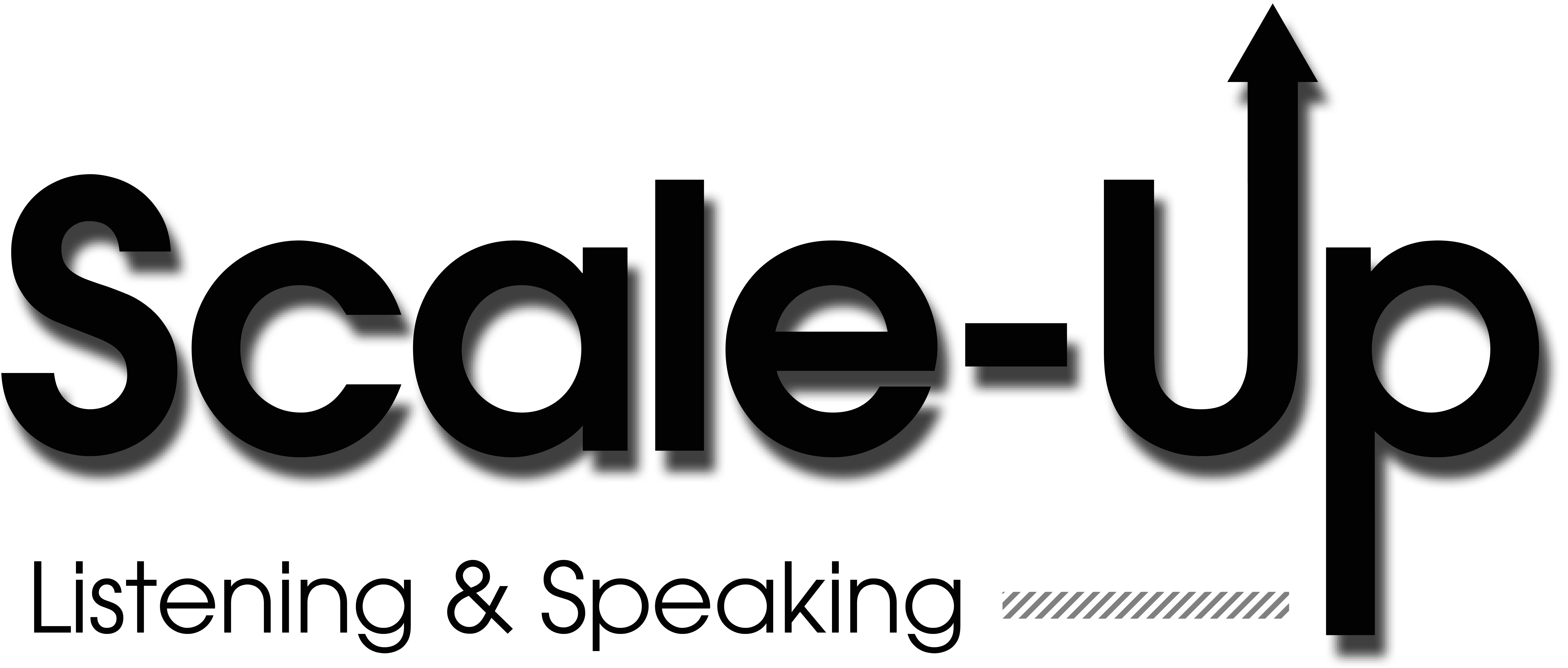 Word List – Unit 1Word List – Unit 1Word List – Unit 1Word List – Unit 1Word List – Unit 1Word List – Unit 1Word List – Unit 1Word List – Unit 1Word List – Unit 1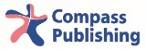 ClassClassClassClassClassClassClassClassClassNameWordPoSPoSPoSEnglish DefinitionSample SentenceSample SentenceSample SentenceSample SentenceSample SentenceSample SentenceSample SentenceSample SentenceSample Sentencediscriminationn.n.n.unfair treatment of a person or group of people from anotherIn particular, she helped to end discrimination under the law against African Americans.In particular, she helped to end discrimination under the law against African Americans.In particular, she helped to end discrimination under the law against African Americans.In particular, she helped to end discrimination under the law against African Americans.In particular, she helped to end discrimination under the law against African Americans.In particular, she helped to end discrimination under the law against African Americans.In particular, she helped to end discrimination under the law against African Americans.In particular, she helped to end discrimination under the law against African Americans.In particular, she helped to end discrimination under the law against African Americans.freedomn.n.n.the right to use something, go somewhere, or do something without being controlledShe has been called the “mother of the freedom movement” in the US.She has been called the “mother of the freedom movement” in the US.She has been called the “mother of the freedom movement” in the US.She has been called the “mother of the freedom movement” in the US.She has been called the “mother of the freedom movement” in the US.She has been called the “mother of the freedom movement” in the US.She has been called the “mother of the freedom movement” in the US.She has been called the “mother of the freedom movement” in the US.She has been called the “mother of the freedom movement” in the US.boycottv.v.v.to not buy, use, or do something as a way of protestingThey do things like march, boycott, and communicate with the government.They do things like march, boycott, and communicate with the government.They do things like march, boycott, and communicate with the government.They do things like march, boycott, and communicate with the government.They do things like march, boycott, and communicate with the government.They do things like march, boycott, and communicate with the government.They do things like march, boycott, and communicate with the government.They do things like march, boycott, and communicate with the government.They do things like march, boycott, and communicate with the government.guaranteen.n.n.a promise that something will happen or be doneThey include things such as laws that guarantee all citizens the right to vote.They include things such as laws that guarantee all citizens the right to vote.They include things such as laws that guarantee all citizens the right to vote.They include things such as laws that guarantee all citizens the right to vote.They include things such as laws that guarantee all citizens the right to vote.They include things such as laws that guarantee all citizens the right to vote.They include things such as laws that guarantee all citizens the right to vote.They include things such as laws that guarantee all citizens the right to vote.They include things such as laws that guarantee all citizens the right to vote.activistn.n.n.a person who uses or supports strong actions (such as public protests) to help make changes in politics or societyOne human rights activist was an African American woman named Rosa Parks.One human rights activist was an African American woman named Rosa Parks.One human rights activist was an African American woman named Rosa Parks.One human rights activist was an African American woman named Rosa Parks.One human rights activist was an African American woman named Rosa Parks.One human rights activist was an African American woman named Rosa Parks.One human rights activist was an African American woman named Rosa Parks.One human rights activist was an African American woman named Rosa Parks.One human rights activist was an African American woman named Rosa Parks.equaladj.adj.adj.the same for allAfrican Americans gain more equal treatment under the law.African Americans gain more equal treatment under the law.African Americans gain more equal treatment under the law.African Americans gain more equal treatment under the law.African Americans gain more equal treatment under the law.African Americans gain more equal treatment under the law.African Americans gain more equal treatment under the law.African Americans gain more equal treatment under the law.African Americans gain more equal treatment under the law.countlessadj.adj.adj.too many to be countedThere are countless public places named after her to help people remember what she did.There are countless public places named after her to help people remember what she did.There are countless public places named after her to help people remember what she did.There are countless public places named after her to help people remember what she did.There are countless public places named after her to help people remember what she did.There are countless public places named after her to help people remember what she did.There are countless public places named after her to help people remember what she did.There are countless public places named after her to help people remember what she did.There are countless public places named after her to help people remember what she did.awardn.n.n.something (such as a prize) that is given to someone for being excellent or for doing something goodShe also received many awards to acknowledge her bravery.She also received many awards to acknowledge her bravery.She also received many awards to acknowledge her bravery.She also received many awards to acknowledge her bravery.She also received many awards to acknowledge her bravery.She also received many awards to acknowledge her bravery.She also received many awards to acknowledge her bravery.She also received many awards to acknowledge her bravery.She also received many awards to acknowledge her bravery.figuren.n.n.a particular type of person, often someone important or famousParks became a well-known figure in American history.Parks became a well-known figure in American history.Parks became a well-known figure in American history.Parks became a well-known figure in American history.Parks became a well-known figure in American history.Parks became a well-known figure in American history.Parks became a well-known figure in American history.Parks became a well-known figure in American history.Parks became a well-known figure in American history.braveryn.n.n.the quality that allows someone to do things that are dangerous or frighteningShe also received many awards to acknowledge her bravery.She also received many awards to acknowledge her bravery.She also received many awards to acknowledge her bravery.She also received many awards to acknowledge her bravery.She also received many awards to acknowledge her bravery.She also received many awards to acknowledge her bravery.She also received many awards to acknowledge her bravery.She also received many awards to acknowledge her bravery.She also received many awards to acknowledge her bravery.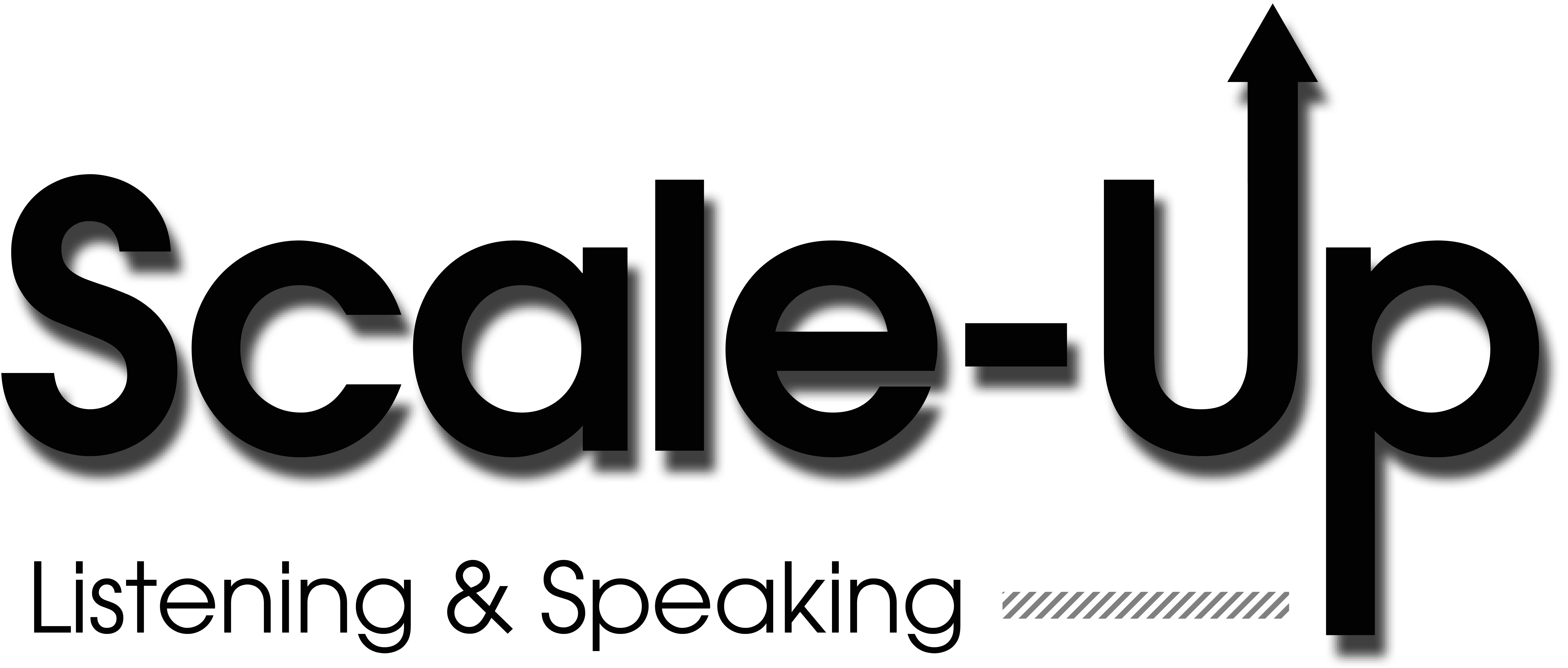 Word List – Unit 2Word List – Unit 2Word List – Unit 2Word List – Unit 2Word List – Unit 2Word List – Unit 2Word List – Unit 2ClassClassClassClassClassClassClassClassClassNamerdPoSPoSPoSEnglish DefinitionSample SentenceSample SentenceSample SentenceSample SentenceSample SentenceSample SentenceSample SentenceSample SentenceSample Sentencetiden.n.n.the regular upward and downward movement of the level of the Earth‘s oceans that is caused by the pull of the Sun and the MoonTides make a big difference when you’re fishing in a delta.Tides make a big difference when you’re fishing in a delta.Tides make a big difference when you’re fishing in a delta.Tides make a big difference when you’re fishing in a delta.Tides make a big difference when you’re fishing in a delta.Tides make a big difference when you’re fishing in a delta.Tides make a big difference when you’re fishing in a delta.Tides make a big difference when you’re fishing in a delta.Tides make a big difference when you’re fishing in a delta.cyclen.n.n.a set of events or actions that happen again and again in the same orderTides are the cycle of rising and falling levels of ocean water on the Earth’s surface.Tides are the cycle of rising and falling levels of ocean water on the Earth’s surface.Tides are the cycle of rising and falling levels of ocean water on the Earth’s surface.Tides are the cycle of rising and falling levels of ocean water on the Earth’s surface.Tides are the cycle of rising and falling levels of ocean water on the Earth’s surface.Tides are the cycle of rising and falling levels of ocean water on the Earth’s surface.Tides are the cycle of rising and falling levels of ocean water on the Earth’s surface.Tides are the cycle of rising and falling levels of ocean water on the Earth’s surface.Tides are the cycle of rising and falling levels of ocean water on the Earth’s surface.risev.v.v.to move upwardTides are the cycle of rising and falling levels of ocean water on the Earth’s surface.Tides are the cycle of rising and falling levels of ocean water on the Earth’s surface.Tides are the cycle of rising and falling levels of ocean water on the Earth’s surface.Tides are the cycle of rising and falling levels of ocean water on the Earth’s surface.Tides are the cycle of rising and falling levels of ocean water on the Earth’s surface.Tides are the cycle of rising and falling levels of ocean water on the Earth’s surface.Tides are the cycle of rising and falling levels of ocean water on the Earth’s surface.Tides are the cycle of rising and falling levels of ocean water on the Earth’s surface.Tides are the cycle of rising and falling levels of ocean water on the Earth’s surface.fallv.v.v.to become lowerTides are the cycle of rising and falling levels of ocean water on the Earth’s surface.Tides are the cycle of rising and falling levels of ocean water on the Earth’s surface.Tides are the cycle of rising and falling levels of ocean water on the Earth’s surface.Tides are the cycle of rising and falling levels of ocean water on the Earth’s surface.Tides are the cycle of rising and falling levels of ocean water on the Earth’s surface.Tides are the cycle of rising and falling levels of ocean water on the Earth’s surface.Tides are the cycle of rising and falling levels of ocean water on the Earth’s surface.Tides are the cycle of rising and falling levels of ocean water on the Earth’s surface.Tides are the cycle of rising and falling levels of ocean water on the Earth’s surface.gravityn.n.n.the natural force that causes objects to move toward each otherTides happen because of the effects of gravity between the Earth, the Sun, and the Moon.Tides happen because of the effects of gravity between the Earth, the Sun, and the Moon.Tides happen because of the effects of gravity between the Earth, the Sun, and the Moon.Tides happen because of the effects of gravity between the Earth, the Sun, and the Moon.Tides happen because of the effects of gravity between the Earth, the Sun, and the Moon.Tides happen because of the effects of gravity between the Earth, the Sun, and the Moon.Tides happen because of the effects of gravity between the Earth, the Sun, and the Moon.Tides happen because of the effects of gravity between the Earth, the Sun, and the Moon.Tides happen because of the effects of gravity between the Earth, the Sun, and the Moon.orbitn.n.n.the curved path that something follows as it goes around something elseEarth has a yearly orbit around the Sun.Earth has a yearly orbit around the Sun.Earth has a yearly orbit around the Sun.Earth has a yearly orbit around the Sun.Earth has a yearly orbit around the Sun.Earth has a yearly orbit around the Sun.Earth has a yearly orbit around the Sun.Earth has a yearly orbit around the Sun.Earth has a yearly orbit around the Sun.deltan.n.n.a piece of land shaped like a triangle that is formed when a river splits into smaller rivers before it flows into an oceanTides make a big difference when you’re fishing in a delta.Tides make a big difference when you’re fishing in a delta.Tides make a big difference when you’re fishing in a delta.Tides make a big difference when you’re fishing in a delta.Tides make a big difference when you’re fishing in a delta.Tides make a big difference when you’re fishing in a delta.Tides make a big difference when you’re fishing in a delta.Tides make a big difference when you’re fishing in a delta.Tides make a big difference when you’re fishing in a delta.spinv.v.v.to turn or cause someone or something to turn around repeatedly Meanwhile, the Earth spins on its own axis daily.Meanwhile, the Earth spins on its own axis daily.Meanwhile, the Earth spins on its own axis daily.Meanwhile, the Earth spins on its own axis daily.Meanwhile, the Earth spins on its own axis daily.Meanwhile, the Earth spins on its own axis daily.Meanwhile, the Earth spins on its own axis daily.Meanwhile, the Earth spins on its own axis daily.Meanwhile, the Earth spins on its own axis daily.forcen.n.n.a natural power or effect that can change the speed or direction of something The forces of gravity on the Earth’s surface change depending on where the Sun, the Earth, and the Moon are in relation to one another at any given time.The forces of gravity on the Earth’s surface change depending on where the Sun, the Earth, and the Moon are in relation to one another at any given time.The forces of gravity on the Earth’s surface change depending on where the Sun, the Earth, and the Moon are in relation to one another at any given time.The forces of gravity on the Earth’s surface change depending on where the Sun, the Earth, and the Moon are in relation to one another at any given time.The forces of gravity on the Earth’s surface change depending on where the Sun, the Earth, and the Moon are in relation to one another at any given time.The forces of gravity on the Earth’s surface change depending on where the Sun, the Earth, and the Moon are in relation to one another at any given time.The forces of gravity on the Earth’s surface change depending on where the Sun, the Earth, and the Moon are in relation to one another at any given time.The forces of gravity on the Earth’s surface change depending on where the Sun, the Earth, and the Moon are in relation to one another at any given time.The forces of gravity on the Earth’s surface change depending on where the Sun, the Earth, and the Moon are in relation to one another at any given time.oppositen.n.n.someone or something that is entirely different from someone or something elseOn the opposite side of the Earth, where the Moon is the furthest away, another high tide happens because this is where gravity is at its weakest.On the opposite side of the Earth, where the Moon is the furthest away, another high tide happens because this is where gravity is at its weakest.On the opposite side of the Earth, where the Moon is the furthest away, another high tide happens because this is where gravity is at its weakest.On the opposite side of the Earth, where the Moon is the furthest away, another high tide happens because this is where gravity is at its weakest.On the opposite side of the Earth, where the Moon is the furthest away, another high tide happens because this is where gravity is at its weakest.On the opposite side of the Earth, where the Moon is the furthest away, another high tide happens because this is where gravity is at its weakest.On the opposite side of the Earth, where the Moon is the furthest away, another high tide happens because this is where gravity is at its weakest.On the opposite side of the Earth, where the Moon is the furthest away, another high tide happens because this is where gravity is at its weakest.On the opposite side of the Earth, where the Moon is the furthest away, another high tide happens because this is where gravity is at its weakest.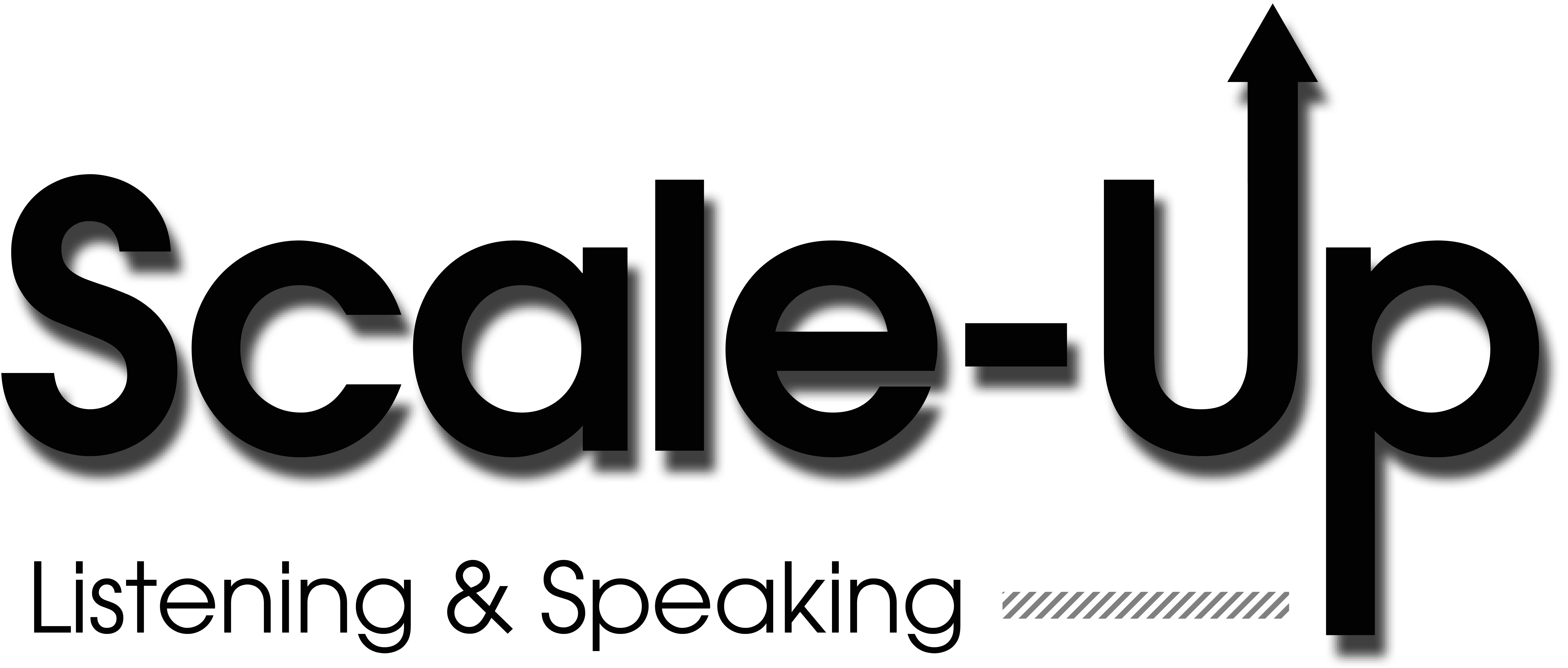 Word List – Unit 3Word List – Unit 3Word List – Unit 3Word List – Unit 3Word List – Unit 3Word List – Unit 3Word List – Unit 3Word List – Unit 3Word List – Unit 3Class	Name  	Name  	Name  	Name  	Name  	Name  	Name  WordPoSPoSPoSEnglish DefinitionSample SentenceSample SentenceSample SentenceSample SentenceSample SentenceSample SentenceSample SentenceSample SentenceSample Sentencewaven.n.n.an area of moving water that is raised above the other parts of the water of an ocean, a lake, etc.As you know, waves flow toward the beach.As you know, waves flow toward the beach.As you know, waves flow toward the beach.As you know, waves flow toward the beach.As you know, waves flow toward the beach.As you know, waves flow toward the beach.As you know, waves flow toward the beach.As you know, waves flow toward the beach.As you know, waves flow toward the beach.surfacen.n.n.the upper layer of an area of land or waterWe can see big, strong waves on the surface of the water.We can see big, strong waves on the surface of the water.We can see big, strong waves on the surface of the water.We can see big, strong waves on the surface of the water.We can see big, strong waves on the surface of the water.We can see big, strong waves on the surface of the water.We can see big, strong waves on the surface of the water.We can see big, strong waves on the surface of the water.We can see big, strong waves on the surface of the water.currentn.n.n.a continuous movement of water or air in the same directionA rip current is when water flows back out into the ocean very quickly and strongly.A rip current is when water flows back out into the ocean very quickly and strongly.A rip current is when water flows back out into the ocean very quickly and strongly.A rip current is when water flows back out into the ocean very quickly and strongly.A rip current is when water flows back out into the ocean very quickly and strongly.A rip current is when water flows back out into the ocean very quickly and strongly.A rip current is when water flows back out into the ocean very quickly and strongly.A rip current is when water flows back out into the ocean very quickly and strongly.A rip current is when water flows back out into the ocean very quickly and strongly.lifeguardn.n.n.a person whose job is to protect swimmersThe easiest way is for surfers to check for any Strong Current flags put up by local lifeguards.The easiest way is for surfers to check for any Strong Current flags put up by local lifeguards.The easiest way is for surfers to check for any Strong Current flags put up by local lifeguards.The easiest way is for surfers to check for any Strong Current flags put up by local lifeguards.The easiest way is for surfers to check for any Strong Current flags put up by local lifeguards.The easiest way is for surfers to check for any Strong Current flags put up by local lifeguards.The easiest way is for surfers to check for any Strong Current flags put up by local lifeguards.The easiest way is for surfers to check for any Strong Current flags put up by local lifeguards.The easiest way is for surfers to check for any Strong Current flags put up by local lifeguards.impossibleadj.adj.adj.unable to be done or to happenIn fact, it’s so strong that it’s nearly impossible to swim against a rip current.In fact, it’s so strong that it’s nearly impossible to swim against a rip current.In fact, it’s so strong that it’s nearly impossible to swim against a rip current.In fact, it’s so strong that it’s nearly impossible to swim against a rip current.In fact, it’s so strong that it’s nearly impossible to swim against a rip current.In fact, it’s so strong that it’s nearly impossible to swim against a rip current.In fact, it’s so strong that it’s nearly impossible to swim against a rip current.In fact, it’s so strong that it’s nearly impossible to swim against a rip current.In fact, it’s so strong that it’s nearly impossible to swim against a rip current.surfv.v.v.to ride on ocean waves using a special boardFor your safety, we must understand the waves in the ocean that you’ll be surfing on.For your safety, we must understand the waves in the ocean that you’ll be surfing on.For your safety, we must understand the waves in the ocean that you’ll be surfing on.For your safety, we must understand the waves in the ocean that you’ll be surfing on.For your safety, we must understand the waves in the ocean that you’ll be surfing on.For your safety, we must understand the waves in the ocean that you’ll be surfing on.For your safety, we must understand the waves in the ocean that you’ll be surfing on.For your safety, we must understand the waves in the ocean that you’ll be surfing on.For your safety, we must understand the waves in the ocean that you’ll be surfing on.identifyv.v.v.to find out who someone is or what something isIt’s important to know how to identify a rip current, which is the first step in our safety lesson.It’s important to know how to identify a rip current, which is the first step in our safety lesson.It’s important to know how to identify a rip current, which is the first step in our safety lesson.It’s important to know how to identify a rip current, which is the first step in our safety lesson.It’s important to know how to identify a rip current, which is the first step in our safety lesson.It’s important to know how to identify a rip current, which is the first step in our safety lesson.It’s important to know how to identify a rip current, which is the first step in our safety lesson.It’s important to know how to identify a rip current, which is the first step in our safety lesson.It’s important to know how to identify a rip current, which is the first step in our safety lesson.indicatev.v.v.to point out, show, or be a sign or symptom ofThese usually indicate that a dangerous rip current is present.These usually indicate that a dangerous rip current is present.These usually indicate that a dangerous rip current is present.These usually indicate that a dangerous rip current is present.These usually indicate that a dangerous rip current is present.These usually indicate that a dangerous rip current is present.These usually indicate that a dangerous rip current is present.These usually indicate that a dangerous rip current is present.These usually indicate that a dangerous rip current is present.checkv.v.v.to look at something to make sure that it is correct or that there is nothing wrong with itThe easiest way is for surfers to check for any Strong Current flags put up by local lifeguards.The easiest way is for surfers to check for any Strong Current flags put up by local lifeguards.The easiest way is for surfers to check for any Strong Current flags put up by local lifeguards.The easiest way is for surfers to check for any Strong Current flags put up by local lifeguards.The easiest way is for surfers to check for any Strong Current flags put up by local lifeguards.The easiest way is for surfers to check for any Strong Current flags put up by local lifeguards.The easiest way is for surfers to check for any Strong Current flags put up by local lifeguards.The easiest way is for surfers to check for any Strong Current flags put up by local lifeguards.The easiest way is for surfers to check for any Strong Current flags put up by local lifeguards.presentadj.adj.adj.existing or happening nowThese usually indicate that a dangerous rip current is present.These usually indicate that a dangerous rip current is present.These usually indicate that a dangerous rip current is present.These usually indicate that a dangerous rip current is present.These usually indicate that a dangerous rip current is present.These usually indicate that a dangerous rip current is present.These usually indicate that a dangerous rip current is present.These usually indicate that a dangerous rip current is present.These usually indicate that a dangerous rip current is present.Word List – Unit 4Word List – Unit 4Word List – Unit 4Word List – Unit 4Word List – Unit 4Word List – Unit 4Word List – Unit 4Word List – Unit 4Word List – Unit 4Word List – Unit 4Word List – Unit 4Word List – Unit 4Word List – Unit 4Word List – Unit 4ClassClassClassClassClassClassClassNameNameNameWordPoSPoSPoSEnglish DefinitionEnglish DefinitionEnglish DefinitionEnglish DefinitionSample SentenceSample SentenceSample SentenceSample SentenceSample SentenceSample SentenceSample SentenceSample SentenceSample SentenceSample SentenceSample Sentencedishn.n.n.food prepared in a particular way as part of a mealfood prepared in a particular way as part of a mealfood prepared in a particular way as part of a mealfood prepared in a particular way as part of a mealThere’ll be dishes from all over the world, right?There’ll be dishes from all over the world, right?There’ll be dishes from all over the world, right?There’ll be dishes from all over the world, right?There’ll be dishes from all over the world, right?There’ll be dishes from all over the world, right?There’ll be dishes from all over the world, right?There’ll be dishes from all over the world, right?There’ll be dishes from all over the world, right?There’ll be dishes from all over the world, right?There’ll be dishes from all over the world, right?availableadj.adj.adj.free to do somethingfree to do somethingfree to do somethingfree to do somethingI need to call all the chefs and check if they are still available.I need to call all the chefs and check if they are still available.I need to call all the chefs and check if they are still available.I need to call all the chefs and check if they are still available.I need to call all the chefs and check if they are still available.I need to call all the chefs and check if they are still available.I need to call all the chefs and check if they are still available.I need to call all the chefs and check if they are still available.I need to call all the chefs and check if they are still available.I need to call all the chefs and check if they are still available.I need to call all the chefs and check if they are still available.ingredientn.n.n.one of the things from which something is madeone of the things from which something is madeone of the things from which something is madeone of the things from which something is madeI have to see if they’re ready and check on how I can help them prepare: setting up stalls, buying ingredients, and things like that.I have to see if they’re ready and check on how I can help them prepare: setting up stalls, buying ingredients, and things like that.I have to see if they’re ready and check on how I can help them prepare: setting up stalls, buying ingredients, and things like that.I have to see if they’re ready and check on how I can help them prepare: setting up stalls, buying ingredients, and things like that.I have to see if they’re ready and check on how I can help them prepare: setting up stalls, buying ingredients, and things like that.I have to see if they’re ready and check on how I can help them prepare: setting up stalls, buying ingredients, and things like that.I have to see if they’re ready and check on how I can help them prepare: setting up stalls, buying ingredients, and things like that.I have to see if they’re ready and check on how I can help them prepare: setting up stalls, buying ingredients, and things like that.I have to see if they’re ready and check on how I can help them prepare: setting up stalls, buying ingredients, and things like that.I have to see if they’re ready and check on how I can help them prepare: setting up stalls, buying ingredients, and things like that.I have to see if they’re ready and check on how I can help them prepare: setting up stalls, buying ingredients, and things like that.preparev.v.v.to make somebody or something ready to make somebody or something ready to make somebody or something ready to make somebody or something ready I have to see if they’re ready and check on how I can help them prepare.I have to see if they’re ready and check on how I can help them prepare.I have to see if they’re ready and check on how I can help them prepare.I have to see if they’re ready and check on how I can help them prepare.I have to see if they’re ready and check on how I can help them prepare.I have to see if they’re ready and check on how I can help them prepare.I have to see if they’re ready and check on how I can help them prepare.I have to see if they’re ready and check on how I can help them prepare.I have to see if they’re ready and check on how I can help them prepare.I have to see if they’re ready and check on how I can help them prepare.I have to see if they’re ready and check on how I can help them prepare.festivaln.n.n.a day or period of celebrationa day or period of celebrationa day or period of celebrationa day or period of celebrationI have to prepare for the world food festival in the town square.I have to prepare for the world food festival in the town square.I have to prepare for the world food festival in the town square.I have to prepare for the world food festival in the town square.I have to prepare for the world food festival in the town square.I have to prepare for the world food festival in the town square.I have to prepare for the world food festival in the town square.I have to prepare for the world food festival in the town square.I have to prepare for the world food festival in the town square.I have to prepare for the world food festival in the town square.I have to prepare for the world food festival in the town square.barbecuen.n.n.food cooked on a grill over an open firefood cooked on a grill over an open firefood cooked on a grill over an open firefood cooked on a grill over an open fireIndian curries, Brazilian barbecue, Australian pies – so many countries!Indian curries, Brazilian barbecue, Australian pies – so many countries!Indian curries, Brazilian barbecue, Australian pies – so many countries!Indian curries, Brazilian barbecue, Australian pies – so many countries!Indian curries, Brazilian barbecue, Australian pies – so many countries!Indian curries, Brazilian barbecue, Australian pies – so many countries!Indian curries, Brazilian barbecue, Australian pies – so many countries!Indian curries, Brazilian barbecue, Australian pies – so many countries!Indian curries, Brazilian barbecue, Australian pies – so many countries!Indian curries, Brazilian barbecue, Australian pies – so many countries!Indian curries, Brazilian barbecue, Australian pies – so many countries!chefn.n.n.a person whose job is to cooka person whose job is to cooka person whose job is to cooka person whose job is to cookI need to call all the chefs and check if they are still available.I need to call all the chefs and check if they are still available.I need to call all the chefs and check if they are still available.I need to call all the chefs and check if they are still available.I need to call all the chefs and check if they are still available.I need to call all the chefs and check if they are still available.I need to call all the chefs and check if they are still available.I need to call all the chefs and check if they are still available.I need to call all the chefs and check if they are still available.I need to call all the chefs and check if they are still available.I need to call all the chefs and check if they are still available.stalln.n.n.a table or a small shop with an open front where people sell things froma table or a small shop with an open front where people sell things froma table or a small shop with an open front where people sell things froma table or a small shop with an open front where people sell things fromI have to see if they’re ready and check on how I can help them prepare: setting up stalls, buying ingredients, and things like that.I have to see if they’re ready and check on how I can help them prepare: setting up stalls, buying ingredients, and things like that.I have to see if they’re ready and check on how I can help them prepare: setting up stalls, buying ingredients, and things like that.I have to see if they’re ready and check on how I can help them prepare: setting up stalls, buying ingredients, and things like that.I have to see if they’re ready and check on how I can help them prepare: setting up stalls, buying ingredients, and things like that.I have to see if they’re ready and check on how I can help them prepare: setting up stalls, buying ingredients, and things like that.I have to see if they’re ready and check on how I can help them prepare: setting up stalls, buying ingredients, and things like that.I have to see if they’re ready and check on how I can help them prepare: setting up stalls, buying ingredients, and things like that.I have to see if they’re ready and check on how I can help them prepare: setting up stalls, buying ingredients, and things like that.I have to see if they’re ready and check on how I can help them prepare: setting up stalls, buying ingredients, and things like that.I have to see if they’re ready and check on how I can help them prepare: setting up stalls, buying ingredients, and things like that.eventn.n.n.a planned public or social occasiona planned public or social occasiona planned public or social occasiona planned public or social occasionI’m excited, but there’s so much left to do. It’s a very big event.I’m excited, but there’s so much left to do. It’s a very big event.I’m excited, but there’s so much left to do. It’s a very big event.I’m excited, but there’s so much left to do. It’s a very big event.I’m excited, but there’s so much left to do. It’s a very big event.I’m excited, but there’s so much left to do. It’s a very big event.I’m excited, but there’s so much left to do. It’s a very big event.I’m excited, but there’s so much left to do. It’s a very big event.I’m excited, but there’s so much left to do. It’s a very big event.I’m excited, but there’s so much left to do. It’s a very big event.I’m excited, but there’s so much left to do. It’s a very big event.spicen.n.n.one of the various types of powder or seed that come from plants and are used in cookingone of the various types of powder or seed that come from plants and are used in cookingone of the various types of powder or seed that come from plants and are used in cookingone of the various types of powder or seed that come from plants and are used in cookingWe need lots of vegetables and plenty of spices.We need lots of vegetables and plenty of spices.We need lots of vegetables and plenty of spices.We need lots of vegetables and plenty of spices.We need lots of vegetables and plenty of spices.We need lots of vegetables and plenty of spices.We need lots of vegetables and plenty of spices.We need lots of vegetables and plenty of spices.We need lots of vegetables and plenty of spices.We need lots of vegetables and plenty of spices.We need lots of vegetables and plenty of spices.Word List – Unit 5Word List – Unit 5Word List – Unit 5Word List – Unit 5Word List – Unit 5Word List – Unit 5Word List – Unit 5Word List – Unit 5Word List – Unit 5Word List – Unit 5Word List – Unit 5Word List – Unit 5Word List – Unit 5Word List – Unit 5ClassClassClassClassClassNameNameNameWordPoSPoSPoSEnglish DefinitionEnglish DefinitionEnglish DefinitionEnglish DefinitionSample SentenceSample SentenceSample SentenceSample SentenceSample SentenceSample SentenceSample SentenceSample SentenceSample SentenceSample SentenceSample SentenceSample Sentencedoughn.n.n.ingredients put together that are used to make bread, cookies, etc.ingredients put together that are used to make bread, cookies, etc.ingredients put together that are used to make bread, cookies, etc.ingredients put together that are used to make bread, cookies, etc.Just follow my recipe, and you’ll get perfect pizza doughevery time.Just follow my recipe, and you’ll get perfect pizza doughevery time.Just follow my recipe, and you’ll get perfect pizza doughevery time.Just follow my recipe, and you’ll get perfect pizza doughevery time.Just follow my recipe, and you’ll get perfect pizza doughevery time.Just follow my recipe, and you’ll get perfect pizza doughevery time.Just follow my recipe, and you’ll get perfect pizza doughevery time.Just follow my recipe, and you’ll get perfect pizza doughevery time.Just follow my recipe, and you’ll get perfect pizza doughevery time.Just follow my recipe, and you’ll get perfect pizza doughevery time.Just follow my recipe, and you’ll get perfect pizza doughevery time.Just follow my recipe, and you’ll get perfect pizza doughevery time.honeyn.n.n.a thick, sweet substance made by beesa thick, sweet substance made by beesa thick, sweet substance made by beesa thick, sweet substance made by beesHoney is healthier than refined sugar.Honey is healthier than refined sugar.Honey is healthier than refined sugar.Honey is healthier than refined sugar.Honey is healthier than refined sugar.Honey is healthier than refined sugar.Honey is healthier than refined sugar.Honey is healthier than refined sugar.Honey is healthier than refined sugar.Honey is healthier than refined sugar.Honey is healthier than refined sugar.Honey is healthier than refined sugar.yeastn.n.n.a type of fungus that is used in baking to help make breada type of fungus that is used in baking to help make breada type of fungus that is used in baking to help make breada type of fungus that is used in baking to help make breadThen, pour the yeast into the bowl.Then, pour the yeast into the bowl.Then, pour the yeast into the bowl.Then, pour the yeast into the bowl.Then, pour the yeast into the bowl.Then, pour the yeast into the bowl.Then, pour the yeast into the bowl.Then, pour the yeast into the bowl.Then, pour the yeast into the bowl.Then, pour the yeast into the bowl.Then, pour the yeast into the bowl.Then, pour the yeast into the bowl.flourn.n.n.powder made from a grain that is used for cookingpowder made from a grain that is used for cookingpowder made from a grain that is used for cookingpowder made from a grain that is used for cookingWhole wheat flour is healthier than white flour. Whole wheat flour is healthier than white flour. Whole wheat flour is healthier than white flour. Whole wheat flour is healthier than white flour. Whole wheat flour is healthier than white flour. Whole wheat flour is healthier than white flour. Whole wheat flour is healthier than white flour. Whole wheat flour is healthier than white flour. Whole wheat flour is healthier than white flour. Whole wheat flour is healthier than white flour. Whole wheat flour is healthier than white flour. Whole wheat flour is healthier than white flour. dissolvev.v.v.to mix something with a liquid to make it become part of the liquidto mix something with a liquid to make it become part of the liquidto mix something with a liquid to make it become part of the liquidto mix something with a liquid to make it become part of the liquidThis will dissolve the honey.This will dissolve the honey.This will dissolve the honey.This will dissolve the honey.This will dissolve the honey.This will dissolve the honey.This will dissolve the honey.This will dissolve the honey.This will dissolve the honey.This will dissolve the honey.This will dissolve the honey.This will dissolve the honey.toweln.n.n.a piece of cloth used for drying thingsa piece of cloth used for drying thingsa piece of cloth used for drying thingsa piece of cloth used for drying thingsCover it with a towel.Cover it with a towel.Cover it with a towel.Cover it with a towel.Cover it with a towel.Cover it with a towel.Cover it with a towel.Cover it with a towel.Cover it with a towel.Cover it with a towel.Cover it with a towel.Cover it with a towel.sugarn.n.n.a sweet substance usually in the form of white or brown crystals or white powdera sweet substance usually in the form of white or brown crystals or white powdera sweet substance usually in the form of white or brown crystals or white powdera sweet substance usually in the form of white or brown crystals or white powderHoney is healthier than refined sugar.Honey is healthier than refined sugar.Honey is healthier than refined sugar.Honey is healthier than refined sugar.Honey is healthier than refined sugar.Honey is healthier than refined sugar.Honey is healthier than refined sugar.Honey is healthier than refined sugar.Honey is healthier than refined sugar.Honey is healthier than refined sugar.Honey is healthier than refined sugar.Honey is healthier than refined sugar.welln.n.n.a hole made in dry ingredients in which wet ingredients are addeda hole made in dry ingredients in which wet ingredients are addeda hole made in dry ingredients in which wet ingredients are addeda hole made in dry ingredients in which wet ingredients are addedMix it with a spoon and then pour it into the well you made.Mix it with a spoon and then pour it into the well you made.Mix it with a spoon and then pour it into the well you made.Mix it with a spoon and then pour it into the well you made.Mix it with a spoon and then pour it into the well you made.Mix it with a spoon and then pour it into the well you made.Mix it with a spoon and then pour it into the well you made.Mix it with a spoon and then pour it into the well you made.Mix it with a spoon and then pour it into the well you made.Mix it with a spoon and then pour it into the well you made.Mix it with a spoon and then pour it into the well you made.Mix it with a spoon and then pour it into the well you made.mixturen.n.n.something made by combining two or more ingredientssomething made by combining two or more ingredientssomething made by combining two or more ingredientssomething made by combining two or more ingredientsNext, pour the olive oil into the water, honey, and yeast mixture.Next, pour the olive oil into the water, honey, and yeast mixture.Next, pour the olive oil into the water, honey, and yeast mixture.Next, pour the olive oil into the water, honey, and yeast mixture.Next, pour the olive oil into the water, honey, and yeast mixture.Next, pour the olive oil into the water, honey, and yeast mixture.Next, pour the olive oil into the water, honey, and yeast mixture.Next, pour the olive oil into the water, honey, and yeast mixture.Next, pour the olive oil into the water, honey, and yeast mixture.Next, pour the olive oil into the water, honey, and yeast mixture.Next, pour the olive oil into the water, honey, and yeast mixture.Next, pour the olive oil into the water, honey, and yeast mixture.kneadv.v.v.to prepare (dough) by pressing a mixture of flour, water, etc., with your handsto prepare (dough) by pressing a mixture of flour, water, etc., with your handsto prepare (dough) by pressing a mixture of flour, water, etc., with your handsto prepare (dough) by pressing a mixture of flour, water, etc., with your handsKnead the dough for about five to ten minutes until you get a ball.Knead the dough for about five to ten minutes until you get a ball.Knead the dough for about five to ten minutes until you get a ball.Knead the dough for about five to ten minutes until you get a ball.Knead the dough for about five to ten minutes until you get a ball.Knead the dough for about five to ten minutes until you get a ball.Knead the dough for about five to ten minutes until you get a ball.Knead the dough for about five to ten minutes until you get a ball.Knead the dough for about five to ten minutes until you get a ball.Knead the dough for about five to ten minutes until you get a ball.Knead the dough for about five to ten minutes until you get a ball.Knead the dough for about five to ten minutes until you get a ball.Word List – Unit 6Word List – Unit 6Word List – Unit 6Word List – Unit 6Word List – Unit 6Word List – Unit 6Word List – Unit 6Word List – Unit 6Word List – Unit 6Word List – Unit 6Word List – Unit 6Word List – Unit 6Word List – Unit 6Word List – Unit 6ClassClassClassClassClassNameNameNameWordPoSPoSPoSEnglish DefinitionEnglish DefinitionEnglish DefinitionEnglish DefinitionSample SentenceSample SentenceSample SentenceSample SentenceSample SentenceSample SentenceSample SentenceSample SentenceSample SentenceSample SentenceSample SentenceSample Sentencesocial adj.adj.adj.connected with other people around youconnected with other people around youconnected with other people around youconnected with other people around youPeople who play too many video games have bad backs, bad eyes, and bad social skills.People who play too many video games have bad backs, bad eyes, and bad social skills.People who play too many video games have bad backs, bad eyes, and bad social skills.People who play too many video games have bad backs, bad eyes, and bad social skills.People who play too many video games have bad backs, bad eyes, and bad social skills.People who play too many video games have bad backs, bad eyes, and bad social skills.People who play too many video games have bad backs, bad eyes, and bad social skills.People who play too many video games have bad backs, bad eyes, and bad social skills.People who play too many video games have bad backs, bad eyes, and bad social skills.People who play too many video games have bad backs, bad eyes, and bad social skills.People who play too many video games have bad backs, bad eyes, and bad social skills.People who play too many video games have bad backs, bad eyes, and bad social skills.benefitn.n.n.an advantage that something gives youan advantage that something gives youan advantage that something gives youan advantage that something gives youStudies have shown that gaming has many health benefits.Studies have shown that gaming has many health benefits.Studies have shown that gaming has many health benefits.Studies have shown that gaming has many health benefits.Studies have shown that gaming has many health benefits.Studies have shown that gaming has many health benefits.Studies have shown that gaming has many health benefits.Studies have shown that gaming has many health benefits.Studies have shown that gaming has many health benefits.Studies have shown that gaming has many health benefits.Studies have shown that gaming has many health benefits.Studies have shown that gaming has many health benefits.concentratev.v.v.to give all your attention to one thing and nothing elseto give all your attention to one thing and nothing elseto give all your attention to one thing and nothing elseto give all your attention to one thing and nothing elseGames can help people calm down and concentrate on something other than their worries.Games can help people calm down and concentrate on something other than their worries.Games can help people calm down and concentrate on something other than their worries.Games can help people calm down and concentrate on something other than their worries.Games can help people calm down and concentrate on something other than their worries.Games can help people calm down and concentrate on something other than their worries.Games can help people calm down and concentrate on something other than their worries.Games can help people calm down and concentrate on something other than their worries.Games can help people calm down and concentrate on something other than their worries.Games can help people calm down and concentrate on something other than their worries.Games can help people calm down and concentrate on something other than their worries.Games can help people calm down and concentrate on something other than their worries.trainv.v.v.to teach the skills needed for a particular activityto teach the skills needed for a particular activityto teach the skills needed for a particular activityto teach the skills needed for a particular activityVideo games move fast, training your eyes to become sharper.Video games move fast, training your eyes to become sharper.Video games move fast, training your eyes to become sharper.Video games move fast, training your eyes to become sharper.Video games move fast, training your eyes to become sharper.Video games move fast, training your eyes to become sharper.Video games move fast, training your eyes to become sharper.Video games move fast, training your eyes to become sharper.Video games move fast, training your eyes to become sharper.Video games move fast, training your eyes to become sharper.Video games move fast, training your eyes to become sharper.Video games move fast, training your eyes to become sharper.welcomingadj.adj.adj.friendly toward someone who is visiting or arrivingfriendly toward someone who is visiting or arrivingfriendly toward someone who is visiting or arrivingfriendly toward someone who is visiting or arrivingIf you just want to hang out, our welcoming players would love to have a game with you!If you just want to hang out, our welcoming players would love to have a game with you!If you just want to hang out, our welcoming players would love to have a game with you!If you just want to hang out, our welcoming players would love to have a game with you!If you just want to hang out, our welcoming players would love to have a game with you!If you just want to hang out, our welcoming players would love to have a game with you!If you just want to hang out, our welcoming players would love to have a game with you!If you just want to hang out, our welcoming players would love to have a game with you!If you just want to hang out, our welcoming players would love to have a game with you!If you just want to hang out, our welcoming players would love to have a game with you!If you just want to hang out, our welcoming players would love to have a game with you!If you just want to hang out, our welcoming players would love to have a game with you!sortn.n.n.a group of things or people that are alike in a waya group of things or people that are alike in a waya group of things or people that are alike in a waya group of things or people that are alike in a wayWe have coaches for all sorts of games.We have coaches for all sorts of games.We have coaches for all sorts of games.We have coaches for all sorts of games.We have coaches for all sorts of games.We have coaches for all sorts of games.We have coaches for all sorts of games.We have coaches for all sorts of games.We have coaches for all sorts of games.We have coaches for all sorts of games.We have coaches for all sorts of games.We have coaches for all sorts of games.studyn.n.n.a detailed analysis of a subject or situationa detailed analysis of a subject or situationa detailed analysis of a subject or situationa detailed analysis of a subject or situationStudies have shown that gaming has many health benefits.Studies have shown that gaming has many health benefits.Studies have shown that gaming has many health benefits.Studies have shown that gaming has many health benefits.Studies have shown that gaming has many health benefits.Studies have shown that gaming has many health benefits.Studies have shown that gaming has many health benefits.Studies have shown that gaming has many health benefits.Studies have shown that gaming has many health benefits.Studies have shown that gaming has many health benefits.Studies have shown that gaming has many health benefits.Studies have shown that gaming has many health benefits.healthn.n.n.the condition of a person’s body or mindthe condition of a person’s body or mindthe condition of a person’s body or mindthe condition of a person’s body or mindMany people think playing video games is bad for your health.Many people think playing video games is bad for your health.Many people think playing video games is bad for your health.Many people think playing video games is bad for your health.Many people think playing video games is bad for your health.Many people think playing video games is bad for your health.Many people think playing video games is bad for your health.Many people think playing video games is bad for your health.Many people think playing video games is bad for your health.Many people think playing video games is bad for your health.Many people think playing video games is bad for your health.Many people think playing video games is bad for your health.fann.n.n.a person who admires somebody or somethinga person who admires somebody or somethinga person who admires somebody or somethinga person who admires somebody or somethingOur best players even have their own fans!Our best players even have their own fans!Our best players even have their own fans!Our best players even have their own fans!Our best players even have their own fans!Our best players even have their own fans!Our best players even have their own fans!Our best players even have their own fans!Our best players even have their own fans!Our best players even have their own fans!Our best players even have their own fans!Our best players even have their own fans!playern.n.n.a person who takes part in a game or sporta person who takes part in a game or sporta person who takes part in a game or sporta person who takes part in a game or sportOur players wear uniforms and play in teams just like those in soccer, baseball, and hockey.Our players wear uniforms and play in teams just like those in soccer, baseball, and hockey.Our players wear uniforms and play in teams just like those in soccer, baseball, and hockey.Our players wear uniforms and play in teams just like those in soccer, baseball, and hockey.Our players wear uniforms and play in teams just like those in soccer, baseball, and hockey.Our players wear uniforms and play in teams just like those in soccer, baseball, and hockey.Our players wear uniforms and play in teams just like those in soccer, baseball, and hockey.Our players wear uniforms and play in teams just like those in soccer, baseball, and hockey.Our players wear uniforms and play in teams just like those in soccer, baseball, and hockey.Our players wear uniforms and play in teams just like those in soccer, baseball, and hockey.Our players wear uniforms and play in teams just like those in soccer, baseball, and hockey.Our players wear uniforms and play in teams just like those in soccer, baseball, and hockey.Word List – Unit 7Word List – Unit 7Word List – Unit 7Word List – Unit 7Word List – Unit 7Word List – Unit 7Word List – Unit 7Word List – Unit 7Word List – Unit 7Word List – Unit 7Word List – Unit 7Word List – Unit 7Word List – Unit 7ClassClassClassClassClassClassNameNameNameWordPoSPoSPoSEnglish DefinitionEnglish DefinitionEnglish DefinitionEnglish DefinitionSample SentenceSample SentenceSample SentenceSample SentenceSample SentenceSample SentenceSample SentenceSample SentenceSample SentenceSample Sentenceeconomicadj.adj.adj.relating to money and the system in which goods and services are produced, sold, and boughtrelating to money and the system in which goods and services are produced, sold, and boughtrelating to money and the system in which goods and services are produced, sold, and boughtrelating to money and the system in which goods and services are produced, sold, and boughtSome other common themes for thematic maps are temperature, population, and economic maps.Some other common themes for thematic maps are temperature, population, and economic maps.Some other common themes for thematic maps are temperature, population, and economic maps.Some other common themes for thematic maps are temperature, population, and economic maps.Some other common themes for thematic maps are temperature, population, and economic maps.Some other common themes for thematic maps are temperature, population, and economic maps.Some other common themes for thematic maps are temperature, population, and economic maps.Some other common themes for thematic maps are temperature, population, and economic maps.Some other common themes for thematic maps are temperature, population, and economic maps.Some other common themes for thematic maps are temperature, population, and economic maps.datan.n.n.facts or information usually used to calculate, analyze, or plan somethingfacts or information usually used to calculate, analyze, or plan somethingfacts or information usually used to calculate, analyze, or plan somethingfacts or information usually used to calculate, analyze, or plan somethingThematic maps can also use shapes, symbols, dots, and other visual aids to help communicate some type of data.Thematic maps can also use shapes, symbols, dots, and other visual aids to help communicate some type of data.Thematic maps can also use shapes, symbols, dots, and other visual aids to help communicate some type of data.Thematic maps can also use shapes, symbols, dots, and other visual aids to help communicate some type of data.Thematic maps can also use shapes, symbols, dots, and other visual aids to help communicate some type of data.Thematic maps can also use shapes, symbols, dots, and other visual aids to help communicate some type of data.Thematic maps can also use shapes, symbols, dots, and other visual aids to help communicate some type of data.Thematic maps can also use shapes, symbols, dots, and other visual aids to help communicate some type of data.Thematic maps can also use shapes, symbols, dots, and other visual aids to help communicate some type of data.Thematic maps can also use shapes, symbols, dots, and other visual aids to help communicate some type of data.themen.n.n.the particular subject or idea on which the style of something is basedthe particular subject or idea on which the style of something is basedthe particular subject or idea on which the style of something is basedthe particular subject or idea on which the style of something is basedThematic maps follow a theme, such as the weather.Thematic maps follow a theme, such as the weather.Thematic maps follow a theme, such as the weather.Thematic maps follow a theme, such as the weather.Thematic maps follow a theme, such as the weather.Thematic maps follow a theme, such as the weather.Thematic maps follow a theme, such as the weather.Thematic maps follow a theme, such as the weather.Thematic maps follow a theme, such as the weather.Thematic maps follow a theme, such as the weather.categoryn.n.n.a group of people or things that are similar in some waya group of people or things that are similar in some waya group of people or things that are similar in some waya group of people or things that are similar in some wayHowever, there’s another category of many different kinds of maps.However, there’s another category of many different kinds of maps.However, there’s another category of many different kinds of maps.However, there’s another category of many different kinds of maps.However, there’s another category of many different kinds of maps.However, there’s another category of many different kinds of maps.However, there’s another category of many different kinds of maps.However, there’s another category of many different kinds of maps.However, there’s another category of many different kinds of maps.However, there’s another category of many different kinds of maps.organizedadj.adj.adj.arranged or planned in a particular wayarranged or planned in a particular wayarranged or planned in a particular wayarranged or planned in a particular wayThey give us information, organized on a map, about that theme.They give us information, organized on a map, about that theme.They give us information, organized on a map, about that theme.They give us information, organized on a map, about that theme.They give us information, organized on a map, about that theme.They give us information, organized on a map, about that theme.They give us information, organized on a map, about that theme.They give us information, organized on a map, about that theme.They give us information, organized on a map, about that theme.They give us information, organized on a map, about that theme.visualadj.adj.adj.related to something you look at (such as a picture, chart, or film)related to something you look at (such as a picture, chart, or film)related to something you look at (such as a picture, chart, or film)related to something you look at (such as a picture, chart, or film)Thematic maps can also use shapes, symbols, dots, and other visual aids to help communicate some type of data.Thematic maps can also use shapes, symbols, dots, and other visual aids to help communicate some type of data.Thematic maps can also use shapes, symbols, dots, and other visual aids to help communicate some type of data.Thematic maps can also use shapes, symbols, dots, and other visual aids to help communicate some type of data.Thematic maps can also use shapes, symbols, dots, and other visual aids to help communicate some type of data.Thematic maps can also use shapes, symbols, dots, and other visual aids to help communicate some type of data.Thematic maps can also use shapes, symbols, dots, and other visual aids to help communicate some type of data.Thematic maps can also use shapes, symbols, dots, and other visual aids to help communicate some type of data.Thematic maps can also use shapes, symbols, dots, and other visual aids to help communicate some type of data.Thematic maps can also use shapes, symbols, dots, and other visual aids to help communicate some type of data.featuren.n.n.a distinctive attributea distinctive attributea distinctive attributea distinctive attributeMaybe people think of a map that shows all of the different features of the land, like mountains, rivers, deserts, and lakes.Maybe people think of a map that shows all of the different features of the land, like mountains, rivers, deserts, and lakes.Maybe people think of a map that shows all of the different features of the land, like mountains, rivers, deserts, and lakes.Maybe people think of a map that shows all of the different features of the land, like mountains, rivers, deserts, and lakes.Maybe people think of a map that shows all of the different features of the land, like mountains, rivers, deserts, and lakes.Maybe people think of a map that shows all of the different features of the land, like mountains, rivers, deserts, and lakes.Maybe people think of a map that shows all of the different features of the land, like mountains, rivers, deserts, and lakes.Maybe people think of a map that shows all of the different features of the land, like mountains, rivers, deserts, and lakes.Maybe people think of a map that shows all of the different features of the land, like mountains, rivers, deserts, and lakes.Maybe people think of a map that shows all of the different features of the land, like mountains, rivers, deserts, and lakes.precipitationn.n.n.water that falls to the ground as rain, snow, etc.water that falls to the ground as rain, snow, etc.water that falls to the ground as rain, snow, etc.water that falls to the ground as rain, snow, etc.You could look at a thematic map that shows information about precipitation.You could look at a thematic map that shows information about precipitation.You could look at a thematic map that shows information about precipitation.You could look at a thematic map that shows information about precipitation.You could look at a thematic map that shows information about precipitation.You could look at a thematic map that shows information about precipitation.You could look at a thematic map that shows information about precipitation.You could look at a thematic map that shows information about precipitation.You could look at a thematic map that shows information about precipitation.You could look at a thematic map that shows information about precipitation.symboln.n.n.a shape that has a particular meaninga shape that has a particular meaninga shape that has a particular meaninga shape that has a particular meaningThematic maps can also use shapes, symbols, dots, and other visual aids to help communicate some type of data.Thematic maps can also use shapes, symbols, dots, and other visual aids to help communicate some type of data.Thematic maps can also use shapes, symbols, dots, and other visual aids to help communicate some type of data.Thematic maps can also use shapes, symbols, dots, and other visual aids to help communicate some type of data.Thematic maps can also use shapes, symbols, dots, and other visual aids to help communicate some type of data.Thematic maps can also use shapes, symbols, dots, and other visual aids to help communicate some type of data.Thematic maps can also use shapes, symbols, dots, and other visual aids to help communicate some type of data.Thematic maps can also use shapes, symbols, dots, and other visual aids to help communicate some type of data.Thematic maps can also use shapes, symbols, dots, and other visual aids to help communicate some type of data.Thematic maps can also use shapes, symbols, dots, and other visual aids to help communicate some type of data.populationn.n.n.the number of people who live in a placethe number of people who live in a placethe number of people who live in a placethe number of people who live in a placeSome other common themes for thematic maps are temperature, population, and economic maps.Some other common themes for thematic maps are temperature, population, and economic maps.Some other common themes for thematic maps are temperature, population, and economic maps.Some other common themes for thematic maps are temperature, population, and economic maps.Some other common themes for thematic maps are temperature, population, and economic maps.Some other common themes for thematic maps are temperature, population, and economic maps.Some other common themes for thematic maps are temperature, population, and economic maps.Some other common themes for thematic maps are temperature, population, and economic maps.Some other common themes for thematic maps are temperature, population, and economic maps.Some other common themes for thematic maps are temperature, population, and economic maps.Word List – Unit 8Word List – Unit 8Word List – Unit 8Word List – Unit 8Word List – Unit 8Word List – Unit 8Word List – Unit 8Word List – Unit 8Word List – Unit 8Word List – Unit 8Word List – Unit 8Word List – Unit 8Word List – Unit 8ClassClassClassClassClassClassNameNameNameWordPoSPoSPoSEnglish DefinitionEnglish DefinitionEnglish DefinitionEnglish DefinitionSample SentenceSample SentenceSample SentenceSample SentenceSample SentenceSample SentenceSample SentenceSample SentenceSample SentenceSample Sentencepaintv.v.v.to cover a surface with paintto cover a surface with paintto cover a surface with paintto cover a surface with paintHumans have painted on walls to make murals for almost as long as they have been able to use tools.Humans have painted on walls to make murals for almost as long as they have been able to use tools.Humans have painted on walls to make murals for almost as long as they have been able to use tools.Humans have painted on walls to make murals for almost as long as they have been able to use tools.Humans have painted on walls to make murals for almost as long as they have been able to use tools.Humans have painted on walls to make murals for almost as long as they have been able to use tools.Humans have painted on walls to make murals for almost as long as they have been able to use tools.Humans have painted on walls to make murals for almost as long as they have been able to use tools.Humans have painted on walls to make murals for almost as long as they have been able to use tools.Humans have painted on walls to make murals for almost as long as they have been able to use tools.caven.n.n.a large hole in the side of a cliff (a straight, high rock next to the sea), mountain, or under the grounda large hole in the side of a cliff (a straight, high rock next to the sea), mountain, or under the grounda large hole in the side of a cliff (a straight, high rock next to the sea), mountain, or under the grounda large hole in the side of a cliff (a straight, high rock next to the sea), mountain, or under the groundOn the walls of a cave in Lascaux, France, are more than 600 ancient paintings.On the walls of a cave in Lascaux, France, are more than 600 ancient paintings.On the walls of a cave in Lascaux, France, are more than 600 ancient paintings.On the walls of a cave in Lascaux, France, are more than 600 ancient paintings.On the walls of a cave in Lascaux, France, are more than 600 ancient paintings.On the walls of a cave in Lascaux, France, are more than 600 ancient paintings.On the walls of a cave in Lascaux, France, are more than 600 ancient paintings.On the walls of a cave in Lascaux, France, are more than 600 ancient paintings.On the walls of a cave in Lascaux, France, are more than 600 ancient paintings.On the walls of a cave in Lascaux, France, are more than 600 ancient paintings.ancestorn.n.n.a relative who lived a long time agoa relative who lived a long time agoa relative who lived a long time agoa relative who lived a long time agoWe may never know exactly why our ancestors picked these animals.We may never know exactly why our ancestors picked these animals.We may never know exactly why our ancestors picked these animals.We may never know exactly why our ancestors picked these animals.We may never know exactly why our ancestors picked these animals.We may never know exactly why our ancestors picked these animals.We may never know exactly why our ancestors picked these animals.We may never know exactly why our ancestors picked these animals.We may never know exactly why our ancestors picked these animals.We may never know exactly why our ancestors picked these animals.allowv.v.v.to give someone permission for somethingto give someone permission for somethingto give someone permission for somethingto give someone permission for somethingUnfortunately, the paintings at Lascaux are so precious that visitors are no longer allowed into the cave.Unfortunately, the paintings at Lascaux are so precious that visitors are no longer allowed into the cave.Unfortunately, the paintings at Lascaux are so precious that visitors are no longer allowed into the cave.Unfortunately, the paintings at Lascaux are so precious that visitors are no longer allowed into the cave.Unfortunately, the paintings at Lascaux are so precious that visitors are no longer allowed into the cave.Unfortunately, the paintings at Lascaux are so precious that visitors are no longer allowed into the cave.Unfortunately, the paintings at Lascaux are so precious that visitors are no longer allowed into the cave.Unfortunately, the paintings at Lascaux are so precious that visitors are no longer allowed into the cave.Unfortunately, the paintings at Lascaux are so precious that visitors are no longer allowed into the cave.Unfortunately, the paintings at Lascaux are so precious that visitors are no longer allowed into the cave.completev.v.v.to finish doing or making somethingto finish doing or making somethingto finish doing or making somethingto finish doing or making somethingThe mural took six years to paint and was completed in 1935.The mural took six years to paint and was completed in 1935.The mural took six years to paint and was completed in 1935.The mural took six years to paint and was completed in 1935.The mural took six years to paint and was completed in 1935.The mural took six years to paint and was completed in 1935.The mural took six years to paint and was completed in 1935.The mural took six years to paint and was completed in 1935.The mural took six years to paint and was completed in 1935.The mural took six years to paint and was completed in 1935.abstractadj.adj.adj.involving shapes and colors and not images of real things or peopleinvolving shapes and colors and not images of real things or peopleinvolving shapes and colors and not images of real things or peopleinvolving shapes and colors and not images of real things or peopleAn abstract mural stands as a centerpiece in the garden of a children’s hospital in Paris as a symbol of life and hope.An abstract mural stands as a centerpiece in the garden of a children’s hospital in Paris as a symbol of life and hope.An abstract mural stands as a centerpiece in the garden of a children’s hospital in Paris as a symbol of life and hope.An abstract mural stands as a centerpiece in the garden of a children’s hospital in Paris as a symbol of life and hope.An abstract mural stands as a centerpiece in the garden of a children’s hospital in Paris as a symbol of life and hope.An abstract mural stands as a centerpiece in the garden of a children’s hospital in Paris as a symbol of life and hope.An abstract mural stands as a centerpiece in the garden of a children’s hospital in Paris as a symbol of life and hope.An abstract mural stands as a centerpiece in the garden of a children’s hospital in Paris as a symbol of life and hope.An abstract mural stands as a centerpiece in the garden of a children’s hospital in Paris as a symbol of life and hope.An abstract mural stands as a centerpiece in the garden of a children’s hospital in Paris as a symbol of life and hope.ancientadj.adj.adj.belonging to a period of history that is thousands of years in the pastbelonging to a period of history that is thousands of years in the pastbelonging to a period of history that is thousands of years in the pastbelonging to a period of history that is thousands of years in the pastOn the walls of a cave in Lascaux, France, are more than 600 ancient paintings.On the walls of a cave in Lascaux, France, are more than 600 ancient paintings.On the walls of a cave in Lascaux, France, are more than 600 ancient paintings.On the walls of a cave in Lascaux, France, are more than 600 ancient paintings.On the walls of a cave in Lascaux, France, are more than 600 ancient paintings.On the walls of a cave in Lascaux, France, are more than 600 ancient paintings.On the walls of a cave in Lascaux, France, are more than 600 ancient paintings.On the walls of a cave in Lascaux, France, are more than 600 ancient paintings.On the walls of a cave in Lascaux, France, are more than 600 ancient paintings.On the walls of a cave in Lascaux, France, are more than 600 ancient paintings.discoverv.v.v.to find somebody or something that was hiddento find somebody or something that was hiddento find somebody or something that was hiddento find somebody or something that was hiddenThey were discovered in 1940.They were discovered in 1940.They were discovered in 1940.They were discovered in 1940.They were discovered in 1940.They were discovered in 1940.They were discovered in 1940.They were discovered in 1940.They were discovered in 1940.They were discovered in 1940.titlen.n.n.the name of a book, poem, painting, music, etc.the name of a book, poem, painting, music, etc.the name of a book, poem, painting, music, etc.the name of a book, poem, painting, music, etc.As the title suggests, it tells the 1,000 year story of the country using only pictures.As the title suggests, it tells the 1,000 year story of the country using only pictures.As the title suggests, it tells the 1,000 year story of the country using only pictures.As the title suggests, it tells the 1,000 year story of the country using only pictures.As the title suggests, it tells the 1,000 year story of the country using only pictures.As the title suggests, it tells the 1,000 year story of the country using only pictures.As the title suggests, it tells the 1,000 year story of the country using only pictures.As the title suggests, it tells the 1,000 year story of the country using only pictures.As the title suggests, it tells the 1,000 year story of the country using only pictures.As the title suggests, it tells the 1,000 year story of the country using only pictures.imagen.n.n.a picture, photograph, or statue that represents somebody or somethinga picture, photograph, or statue that represents somebody or somethinga picture, photograph, or statue that represents somebody or somethinga picture, photograph, or statue that represents somebody or somethingScientists tested the drawing materials and found the images to be 17,000 years old.Scientists tested the drawing materials and found the images to be 17,000 years old.Scientists tested the drawing materials and found the images to be 17,000 years old.Scientists tested the drawing materials and found the images to be 17,000 years old.Scientists tested the drawing materials and found the images to be 17,000 years old.Scientists tested the drawing materials and found the images to be 17,000 years old.Scientists tested the drawing materials and found the images to be 17,000 years old.Scientists tested the drawing materials and found the images to be 17,000 years old.Scientists tested the drawing materials and found the images to be 17,000 years old.Scientists tested the drawing materials and found the images to be 17,000 years old.